SP Application Form for KAFE Production FederationTo: KAFE Office,
Korea Institute of Science and Technology Information (KISTI)On behalf of ________________________________________________________________, 
I will apply for the participation of KAFE test federation as follows.Organization NameentityIDService NameService URLPrivacy Policy URLBrief Description of the Service(2~3 lines in English)Contact InformationSystem AdministratorSystem AdministratorNameNameContact InformationSystem AdministratorSystem AdministratorTitleTitleContact InformationSystem AdministratorSystem AdministratorE-mailE-mailContact InformationSystem AdministratorSystem AdministratorTelephoneTelephoneContact InformationSecurity AdministratorSecurity AdministratorNameNameContact InformationSecurity AdministratorSecurity AdministratorTitleTitleContact InformationSecurity AdministratorSecurity AdministratorE-mailE-mailContact InformationSecurity AdministratorSecurity AdministratorTelephoneTelephoneRequired Attributes
(friendlyName/oid)ex) eduPersonAffiliation/oid:1.3.6.1.4.1.5923.1.1.1.1, 
eduPersonTargetedID/oid:1.3.6.1.4.1.5923.1.1.1.10ex) eduPersonAffiliation/oid:1.3.6.1.4.1.5923.1.1.1.1, 
eduPersonTargetedID/oid:1.3.6.1.4.1.5923.1.1.1.10ex) eduPersonAffiliation/oid:1.3.6.1.4.1.5923.1.1.1.1, 
eduPersonTargetedID/oid:1.3.6.1.4.1.5923.1.1.1.10ex) eduPersonAffiliation/oid:1.3.6.1.4.1.5923.1.1.1.1, 
eduPersonTargetedID/oid:1.3.6.1.4.1.5923.1.1.1.10ex) eduPersonAffiliation/oid:1.3.6.1.4.1.5923.1.1.1.1, 
eduPersonTargetedID/oid:1.3.6.1.4.1.5923.1.1.1.10Optional Attributesex) eduPersonPrimaryAffiliation/oid:1.3.6.1.4.1.5923.1.1.1.5 ex) eduPersonPrimaryAffiliation/oid:1.3.6.1.4.1.5923.1.1.1.5 ex) eduPersonPrimaryAffiliation/oid:1.3.6.1.4.1.5923.1.1.1.5 ex) eduPersonPrimaryAffiliation/oid:1.3.6.1.4.1.5923.1.1.1.5 ex) eduPersonPrimaryAffiliation/oid:1.3.6.1.4.1.5923.1.1.1.5 Legal Compliance☑ We take protecting users data and information extremely serious and we strictly adhere to applicable privacy protection laws☑ [Korean Only] ( )는 『개인정보 보호법』, 『정보통신망 이용촉진 및 정보보호 등에 관한 법률』 등 정보통신서비스제공자가 준수하여야할 관련 법령상의 개인정보보호 규정을 준수합니다.☑ We take protecting users data and information extremely serious and we strictly adhere to applicable privacy protection laws☑ [Korean Only] ( )는 『개인정보 보호법』, 『정보통신망 이용촉진 및 정보보호 등에 관한 법률』 등 정보통신서비스제공자가 준수하여야할 관련 법령상의 개인정보보호 규정을 준수합니다.☑ We take protecting users data and information extremely serious and we strictly adhere to applicable privacy protection laws☑ [Korean Only] ( )는 『개인정보 보호법』, 『정보통신망 이용촉진 및 정보보호 등에 관한 법률』 등 정보통신서비스제공자가 준수하여야할 관련 법령상의 개인정보보호 규정을 준수합니다.☑ We take protecting users data and information extremely serious and we strictly adhere to applicable privacy protection laws☑ [Korean Only] ( )는 『개인정보 보호법』, 『정보통신망 이용촉진 및 정보보호 등에 관한 법률』 등 정보통신서비스제공자가 준수하여야할 관련 법령상의 개인정보보호 규정을 준수합니다.☑ We take protecting users data and information extremely serious and we strictly adhere to applicable privacy protection laws☑ [Korean Only] ( )는 『개인정보 보호법』, 『정보통신망 이용촉진 및 정보보호 등에 관한 법률』 등 정보통신서비스제공자가 준수하여야할 관련 법령상의 개인정보보호 규정을 준수합니다.Notes※ For incident response purpose, e-mail addresses of both administrators are provided to KAFE member and partner organizations, by means of federation metadata, till this participation is abolished. ※ For incident response purpose, e-mail addresses of both administrators are provided to KAFE member and partner organizations, by means of federation metadata, till this participation is abolished. ※ For incident response purpose, e-mail addresses of both administrators are provided to KAFE member and partner organizations, by means of federation metadata, till this participation is abolished. ※ For incident response purpose, e-mail addresses of both administrators are provided to KAFE member and partner organizations, by means of federation metadata, till this participation is abolished. ※ For incident response purpose, e-mail addresses of both administrators are provided to KAFE member and partner organizations, by means of federation metadata, till this participation is abolished. ※ For incident response purpose, e-mail addresses of both administrators are provided to KAFE member and partner organizations, by means of federation metadata, till this participation is abolished. ᭌ By signing this application form, the administrators hereby give their consents to the 3rd party provision of personal information.ᭌ By signing this application form, the administrators hereby give their consents to the 3rd party provision of personal information.ᭌ By signing this application form, the administrators hereby give their consents to the 3rd party provision of personal information.ᭌ By signing this application form, the administrators hereby give their consents to the 3rd party provision of personal information.ᭌ By signing this application form, the administrators hereby give their consents to the 3rd party provision of personal information.ᭌ By signing this application form, the administrators hereby give their consents to the 3rd party provision of personal information.ApplicantApplicant____________________________________________________________________________________Date of issueDate of issue____________________________________________________________________________________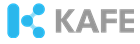 